МУНИЦИПАЛЬНОЕ  ОБРАЗОВАНИЕГОРОД  ОКРУЖНОГО  ЗНАЧЕНИЯ  НИЖНЕВАРТОВСКмуниципальное бюджетное дошкольное образовательное учреждение детский сад №7 «Жар - птица»ул. Омская 16б,  г.Нижневартовск, Ханты-Мансийский автономный округ - Югра (Тюменская область), 628606Телефоны:67-15-83, 67-10-01, тел./факс:  (3466) 67-15-83,E-mail: mbdoy7@mail.ruОКПО 52061376, ОГРН 1028600961157, ИНН/КПП 8603092599/860301001ПРИКАЗ11.02.2021г.                                                                                                                             №12Об организации детского питания в МБДОУ ДС №7 «Жар-птица»В соответствии с Постановлением Главного государственного санитарного врача РФ от 27.10.2020г. №32 «Об утверждении санитарно-эпидемиологических правил и норм СанПиН 2.3/2.4.3590-20 «Санитарно-эпидемиологические требования к организации общественного питания населения»,  в целях улучшения качества питания детей, осуществления систематического контроляПРИКАЗЫВАЮ:1. Утвердить график выдачи и приема пищи (приложение 1).2. Осуществлять организацию питания в соответствии с Постановлением Главного государственного санитарного врача РФ от 27.10.2020г.  №32 «Об утверждении санитарно-эпидемиологических правил и норм СанПиН 2.3/2.4.3590-20 «Санитарно-эпидемиологические требования к организации общественного питания населения».3. Контроль за качеством организации питания осуществлять в соответствии с утвержденным заведующим внутренним  контролем.4. Отчеты по итогам контроля предоставлять в установленной форме в соответствии с утвержденной заведующим циклограммой отчетов и справок.5. Медицинским сестрам А.В. Ширшовой, Д.З. Аджиевой, Е.В. Рыбкиной:- не позднее 5-го числа каждого квартала предоставлять в  департамент образования анализ выполнения норм питания в МБДОУ (в граммах в день на одного ребенка);- обеспечить мониторинг качества питания в МБДОУ (в граммах в день на одного ребенка).6. Ответственность за исполнение настоящего приказа возложить на шеф-поваров Р.Е.Фетисову, Шорохову Е.Н., медицинских сестер А.В. Ширшову, Е.В. Рыбкину, Д.З. Аджиеву.7. Контроль за исполнением настоящего приказа оставляю за собой.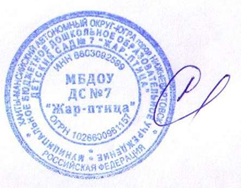 Заведующий                                                                                                       МБДОУ ДС №7 «Жар-птица»                                                                       С.А. ЛюбчикГрафик выдачи пищи и посещения столовой МБДОУ ДС №7 «Жар-птица» на 2020-2021 учебный годС приказом ознакомлены:ЗавтракЗавтракВторой завтракВторой завтракОбедОбедПолдникПолдникУжинУжинВыдача пищи ДетиВыдача пищи ДетиВыдача пищи ДетиВыдача пищи ДетиВыдача пищи ДетиГруппа общеразвивающей направленности детей от 2 до 3 лет08.1008.20-08.4009.3509.40-09.5011.1011.20-11.5015.0515.1516.3016.45-17.05Группа «А» общеразвивающей направленности детей от 3 до 4 лет08.1508.25-08.4509.5510.00-10.1011.3511.45-12.1515.0415.1516.3516.45-17.05Группа «Б» общеразвивающей направленности детей от 3 до 4 лет08.1508.25-08.4509.5510.00-10.1011.3511.45-12.1515.0415.1516.3516.45-17.05Группа общеразвивающей направленности детей от 4 до 5 лет08.0008.05-08.2509.5110.00-10.1011.3711.45-12.1515.0315.1516.2016.25-16.45Группа   общеразвивающей направленности детей от 5 до 6 лет08.0008.05-08.2509.5210.00-10.10 11.3711.45-12.1515.0215.1016.2016.25-16.45Группа  общеразвивающей направленности детей от 6 до 7 лет08.2508.30-08.5009.5310.00-10.1012.1512.20-12.5015.0115.1016.4516.50-17.10